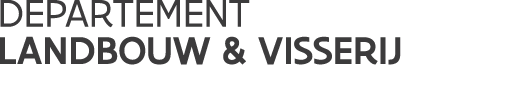 Vlaamse overheidKoning Albert II-laan 35 bus 401030 BRUSSELT 02 552 77 05F 02 552 77 01www.vlaanderen.be//////////////////////////////////////////////////////////////////////////////////////////////////////////////////////////////////VERSLAG beheerscomité gedistilleerde drankenDelen van antwoorden aan de lidstaten omtrent etikettering en presentatieCategorie 9: vruchten eau-de-viePL vraagt zich af of binnen categorie 9 “aardappel eau-de-vie” en “erwten eau-de-vie” mogelijk is. De EC bevestigt dat dit mogelijk is. In punt a)i) van categorie 9 staat dat vruchten eau-de-vie gemaakt kan worden van groenten. Daar een definitie van groenten ontbreekt, is de voorgestelde benaming mogelijk.Labelling van categorie 15: wodkaGriekenland heeft een wodka onderschept waarbij op de etikettering “gluten vrij” voorkomt en “handmade”. Griekenland is van mening dat deze benamingen niet mogen voorkomen. Gluten vrij: gluten afkomstig uit granen worden niet overgedragen bij distillatie. Daar alle gedistilleerde dranken gluten vrij zijn, is dit een inbreuk op artikel 7(1) c van Verordening nr. 1169/2011. De EC volgt de redenering van GriekenlandHandmade: Griekenland vindt dat binnen de sector gedistilleerde dranken dergelijke termen niet mogelijk zijn gezien het gebruik van industriële apparatuur bij het distilleren. Een aantal lidstaten is hier niet mee akkoord. Er moet steeds een onderscheid gemaakt kunnen worden tussen industriële en kleinere stokerijen. Opmerking in de kantlijn: voor de productie van wodka wordt ethylalcohol gebruikt. Men kan zich de vraag stellen of een artisanale productie van ethylalcohol mogelijk is.Richtlijn rond Verordening 2019/787Over QUID:QUID ook van toepassing voor gedistilleerde dranken. De toegestane uitzonderingen staan in de FICBij de verordening gedistilleerde dranken is bij samengestelde termen (ST), zinspelingen, mengsels en blends vereist om het percentage alcohol te vermelden in ten opzichte van het totale aandeel zuivere alcohol; FIC vraagt echter een vermelding in aandeel volume. Voor de consument zal dit niet duidelijk zijn, dus nood aan wijziging van de verordening gedistilleerde dranken?Nood aan case-by-case beoordeling. Vb honing bier: de hoeveelheid honing dient niet volgens QUID te worden vermeld wegens de aanwezigheid van kleine hoeveelheden en/of consument koopt dit product owv de smaak van honing, niet owv de hoeveelheid honing aanwezig (zie derogatie in FIC). Indien echter wordt geoordeeld dat honing de consument overtuigt om dit product te kopen en consument denkt dat dit in grote hoeveelheden aanwezig is, dan kan het wel zijn dat QUID dient toegepast te wordenOverige opmerkingen:Artikel 36, punt 2 van FIC inzake eisen over vrijwillig verstrekte voedselinformatie. De EC  wil niet dat lidstaten dit nationaal regelen. Vrees voor verschillende interpretaties tussen de lidstaten; bij de meeste GI’s staan ook de meeste vrijwillige termen geregeld binnen de technische fiches (‘fine’, lengte maturatie etc.)ST en zinspelingen: kunnen in de richtlijn opnemen dat de wettelijke naam in hetzelfde gezichtsveld moet gezet worden, maar dit is niet geregeld binnen de verordening (voor mengsels is dit wel zo geregeld) => hiaat!3.5 is gedeletet, daar dit volgens de sector nieuwe categorieën worden mee gecreëerd. De EC geeft wel aan dat de inhoud hiervan correct is.3.6 is gedeletet: in FIC staat de min. limiet van 1.2%alc. Deze grens is er echter enkel in functie voor de specifieke uitzonderingen inzake etikettering. Ook dranken met minder dan 1.2%VOL worden aanschouwd als alcoholische dranken. Vandaar voorstel om niet te spreken over niet-alcoholische dranken, ook als er minder dan 1.2%VOL inzit (tenzij dit nationaal is geregeld)Zinsspeling: vb. rum cake: alcohol moet afkomstig zijn van rum, maar kan zijn dat deze door bakproces eruit is. Is dus perfect mogelijkEen ST kan op 2 lijnen staan (mag enkel niet onderbroken worden)datum: 05/12/2019Verslag: Timo DelveauxVolgende vergadering: 13 februari 2020